Curriculum Vitae________________________________________________________________________________Personal InformationName: Alice Fiorini BincolettoAddress: Via Reno 4 - 00198 Rome (RM), ItalyPhone: 3338624420Email: alice.fiorinibincoletto@gmail.com, alice.fiorinibincoletto@uniroma1.itNationality: ItalianDate and Place of Birth: October 18, 1995 - RomeTax Code: FRNLCA95R58H501O________________________________________________________________________________Professional and Educational ExperienceDates: November 2023 – December 2023Type: Third Mission Start-up Project with high schools and PCTO (Transversal Skills and Orientation Paths) "Cinema and Psyche – Adolescent attitudes towards psychological help" "Sapienza" University of Rome, Faculty of Medicine and Psychology, Department of Clinical Dynamic Psychology and Health Organizers: Dr. Alice Fiorini Bincoletto, Dr. Flavia Fiorentino, Dr. Gabriele Lo Buglio Supervisor: Prof. Vittorio LingiardiMain subjects / professional skills covered: Film club meetings aimed at raising adolescent awareness about recognizing psychological distress signals and seeking help.________________________________________________________________________________Dates: 2021 – presentType: Assistant and Expert in the field of Psychopathology: Clinical Assessment and Diagnosis Master’s Degree Course "Dynamic Developmental Psychopathology" (Lecturer: Prof. Vittorio Lingiardi) "Sapienza" University of Rome, Faculty of Medicine and Psychology, Department of Clinical Dynamic Psychology and HealthMain subjects / professional skills covered: Planning and conducting lectures, seminars, and practical exercises; assisting with thesis development and exams.________________________________________________________________________________Dates: January – March 2022Type: Training course on the Defense Mechanisms Rating Scale (DMRS)Main subjects / professional skills covered: The course, supervised by Prof. Silvia Salcuni, introduces the administration and coding of the Defense Mechanisms Rating Scale (DMRS), a tool applied to transcripts of clinical material to assess patient defensive processes.________________________________________________________________________________Dates: March 14, 2020 – March 14, 2021Type: Post-graduate internshipInstitution: Department of Clinical Dynamic Psychology and Health, "Sapienza" University of RomeMain subjects / professional skills covered: Acquisition of teaching and research skills in dynamic and clinical psychology at the chair of "Psychopathology: Clinical Assessment and Diagnosis" by Prof. Vittorio Lingiardi.________________________________________________________________________________Dates: April 2018 – February 2019Type: Professional training activitiesInstitution: Institute of Pediatric and Child Neuropsychiatry, Policlinico Umberto I, "Sapienza" University of Rome Supervisor: Dr. Elena CatinoMain subjects / professional skills covered: Observation of mother-child brief therapies and participation in clinical group discussions; observation of diagnostic sessions for children with atypical development.________________________________________________________________________________EducationDates: 2021 – ongoingInstitution: PhD in Clinical Dynamic Psychology and Health, "Sapienza" University of Rome Tutor: Prof. Vittorio Lingiardi; Co-tutor: Prof. Guido Giovanardi________________________________________________________________________________Dates: February 21, 2022Institution: State examination for the qualification to practice as a psychologist - University of PaviaQualification obtained: License to practice psychology________________________________________________________________________________Dates: 2017 – 2020Institution: Master's Degree in Dynamic Developmental Psychopathology, Faculty of Medicine and Psychology, Sapienza University of Rome Grade: 110 cum laude/110 Thesis: "Gender in psychoanalytic thought: evolution of theory and treatment" Supervisor: Prof. Vittorio Lingiardi________________________________________________________________________________Dates: 2014 – 2017Institution: Bachelor's Degree in Psychology and Health, Faculty of Medicine and Psychology, Sapienza University of Rome Thesis: "Cumulative trauma as a risk factor for psychosis" Supervisor: Prof. Annamaria Speranza________________________________________________________________________________Dates: September 2016 – March 2017Institution: ERASMUS+ Universidad de Zaragoza - Faculty of Social Sciences and Humanities________________________________________________________________________________Dates: 2014Institution: High School Diploma Classical Lyceum "Torquato Tasso"________________________________________________________________________________Conferences and teaching activityDates: December 1, 2023Type: Lecturer for the first-level university master "CoSe – Master in Scientific Communication," University of Parma.Main subjects / professional skills covered: Lecture: "The I-You-We of epistemic trust."________________________________________________________________________________Dates: October 5, 2023Type: Chair at the Research in Dialogue (RID) day on "Publishing"Main subjects / professional skills covered: Junior Chair: Dr. Alice Fiorini Bincoletto, Dr. Gianluca Cruciani; Chair: Prof. Grazia Fernanda Spitoni, Prof. Federica Galli________________________________________________________________________________Dates: September 15-17, 2023Type: Presentation of contribution at the "XXIII Congress of the Clinical and Dynamic Psychology Section AIP," Florence, ItalyMain subjects / professional skills covered: Free communication presentation "Is Epistemic Trust relevant for Vaccine Hesitancy? A study during the Covid-19 pandemic."________________________________________________________________________________Dates: July 6, 2023Type: Chair at the Research in Dialogue (RID) day on "Research in Psychotherapy"Main subjects / professional skills covered: Junior Chair: Dr. Alice Fiorini Bincoletto, Dr. Costanza Franchini; Chair: Prof. Chiara Pazzagli, Prof. Riccardo Williams________________________________________________________________________________Dates: November 25-26, 2022Type: Presentation of contribution at the "XIV National Congress SPR-IAG (Society for Research in Psychotherapy – Italy Area Group)," Cremona, ItalyMain subjects / professional skills covered: Free communication presentation "Ageism in an Italian sample: how negative and positive ageist beliefs relate to epistemic trust, psychological distress, and well-being."________________________________________________________________________________Dates: September 22-24, 2022Type: Presentation of contribution at the international conference "9th Meeting of the Society for Psychotherapy Research (SPR) European Chapter," Rome, ItalyMain subjects / professional skills covered: Contribution to the panel/symposium "Mentalizing processes and Epistemic trust in therapy and social contexts."________________________________________________________________________________Dates: June 16, 2022Type: Panelist at the "Dreamscapes" webinar organized by "Formazione continua in psicologia - FCP"Main subjects / professional skills covered: Lecturer: Prof. Vittorio Lingiardi; Presentation of the research "Lockdown dreams: Dreaming during the COVID emergency in Italy."________________________________________________________________________________Dates: May 11, 2022Institution: Lecturer at the webinar/workshop "Traumatic maps: Multidisciplinary perspectives and listening interventions for minors" National Conference SISST 2022.Main subjects / professional skills covered: Intervention on "Developments of epistemic trust and mistrust in clinical, social, and institutional contexts."________________________________________________________________________________Dates: June 23-26, 2021Type: Presentation of contribution at the international conference "52nd International Meeting of the Society for Psychotherapy Research (SPR)," Heidelberg, GermanyMain subjects / professional skills covered: Contribution to the panel/symposium "The impact of the collective trauma from the COVID-19 pandemic on processes of affective and symbolic representation."________________________________________________________________________________Scientific productionNegri, A., Mariani, R., Tanzilli, A., Fiorini Bincoletto, A., Lingiardi, V., & Christian, C. (2024). A Single Case Multimethod Assessment to Detect Significant Changes in the Psychoanalytic Treatment of Psychosomatic Disorders. Journal of personality assessment, 1–12. Advance online publication. https://doi.org/10.1080/00223891.2024.2312978 Liotti M., Fiorini Bincoletto A., Bizzi F., Tironi M., Charpentier Mora S., Cavanna D., Giovanardi G., Jurist E., Speranza A. M., Lingiardi V., & Tanzilli A. (2023). The catcher in the mind: validation of the brief-mentalized affectivity scale for adolescents in the Italian population. Research in psychotherapy, 26(3), 709. https://doi.org/10.4081/ripppo.2023.709Fiorini Bincoletto A., Nimbi F., Protopapa G., Lingiardi V., & Giovanardi G. Is Epistemic Trust relevant for Vaccine Hesitancy? A study during the Covid-19 pandemic. In press.Fiorini Bincoletto A., Zanini L., Spitoni G. F., & Lingiardi V. (2023). Negative and positive ageism in an Italian sample: how ageist beliefs relate to epistemic trust, psychological distress, and well-being. Research in psychotherapy, 26(2), 676. https://doi.org/10.4081/ripppo.2023.676Mariani R., Monaco S., Fiorini Bincoletto A., Di Trani M., Lingiardi V., & Giovanardi G. (2022). Referential processes in dreams: A brief report from a COVID-19 dreams analysis. Psychoanalytic Psychology. Advance online publication. https://doi.org/10.1037/pap0000420Giovanardi G., Fiorini Bincoletto A., Baiocco R., Ferrari M., Gentile D., Siri M., Tanzilli A., & Lingiardi V. (2021). Lockdown dreams: Dream content and emotions during the COVID-19 pandemic in an Italian sample. Psychoanalytic Psychology, 39(2), 111–126. https://doi.org/10.1037/pap0000385Giovanardi G., Fiorini Bincoletto A., & Fortunato A. (2020). A broader horizon. Psychoanalysis and Gender Identity: the story of a controversial relationship from Freud to the contemporaries. Psicobiettivo, 3, 133-152. https://doi.org/10.3280/PSOB2019-003010Personal skillsMother TongueItalianOther LanguagesEnglishReading skills: ExcellentWriting skills: ExcellentVerbal skills: ExcellentSpanishReading skills: GoodWriting skills: GoodVerbal skills: GoodTechnical Skills and CompetencesApplication Systems: Microsoft Office SuiteApplication Systems: SPSS (Statistical Package for Social Science)Application Systems: Jamovi (Data Analysis Software)Operating System: Microsoft WindowsDriving LicenceType B, owns a carConsent for the processing of personal dataI authorize the processing of personal data contained in my curriculum vitae in accordance with Art. 13 of Legislative Decree 196/2003 and Art. 13 of EU Regulation 2016/679 concerning the protection of individuals with regard to the processing of personal data.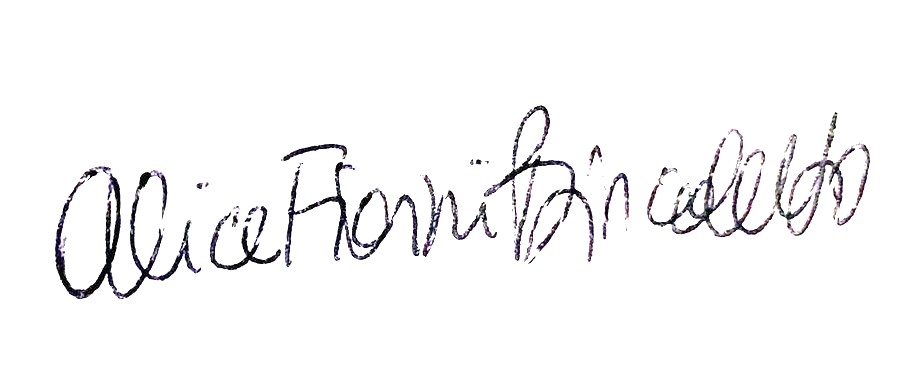 